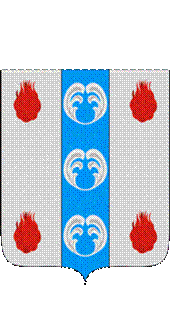 Российская ФедерацияНовгородская областьДУМА ПОДДОРСКОГО МУНИЦИПАЛЬНОГО РАЙОНАР Е Ш Е Н И Еот 28.06.2022 № 141с. ПоддорьеДума Поддорского муниципального районаРЕШИЛА:            	1. Утвердить Дополнительное соглашение от 10.06.2022 года № 02-32/2022-22  к Соглашению от 17 октября 2019 г. № 02-32/19-25 о предоставлении бюджету Поддорского муниципального района из областного бюджета бюджетного кредита для частичного покрытия дефицита бюджета Поддорского муниципального района.     	2. Опубликовать решение в муниципальной газете «Вестник Поддорского муниципального района».    	3. Настоящее решение вступает в силу с момента опубликования.Глава муниципального района                                                        Е.В.ПанинаПредседатель ДумыПоддорского муниципального района                              Т.Н.КрутоваОб утверждении Дополнительного соглашения к Соглашению о предоставлении бюджету Поддорского муниципального района из областного бюджета бюджетного кредита для частичного покрытия дефицита бюджета Поддорского муниципального района